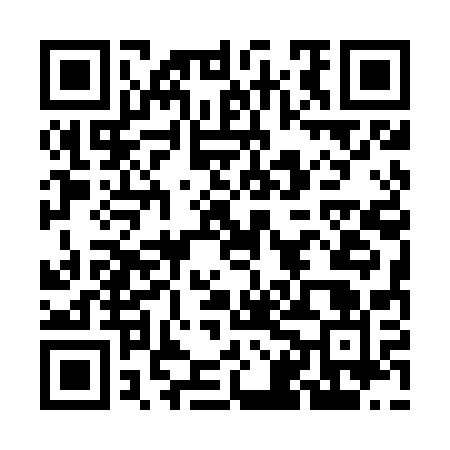 Ramadan times for Grzechotki, PolandMon 11 Mar 2024 - Wed 10 Apr 2024High Latitude Method: Angle Based RulePrayer Calculation Method: Muslim World LeagueAsar Calculation Method: HanafiPrayer times provided by https://www.salahtimes.comDateDayFajrSuhurSunriseDhuhrAsrIftarMaghribIsha11Mon4:044:046:0411:503:385:375:377:3012Tue4:014:016:0111:493:395:395:397:3213Wed3:593:595:5911:493:415:415:417:3414Thu3:563:565:5611:493:425:435:437:3615Fri3:533:535:5411:493:445:455:457:3816Sat3:503:505:5111:483:465:465:467:4017Sun3:473:475:4911:483:475:485:487:4318Mon3:453:455:4611:483:495:505:507:4519Tue3:423:425:4411:473:505:525:527:4720Wed3:393:395:4111:473:525:545:547:4921Thu3:363:365:3911:473:535:565:567:5222Fri3:333:335:3611:473:555:585:587:5423Sat3:303:305:3411:463:566:006:007:5624Sun3:273:275:3111:463:586:026:027:5825Mon3:243:245:2911:463:596:046:048:0126Tue3:213:215:2611:454:016:066:068:0327Wed3:183:185:2411:454:026:076:078:0628Thu3:153:155:2111:454:046:096:098:0829Fri3:123:125:1911:444:056:116:118:1130Sat3:093:095:1611:444:066:136:138:1331Sun4:054:056:1412:445:087:157:159:161Mon4:024:026:1112:445:097:177:179:182Tue3:593:596:0912:435:117:197:199:213Wed3:563:566:0612:435:127:217:219:234Thu3:523:526:0412:435:137:237:239:265Fri3:493:496:0112:425:157:257:259:296Sat3:463:465:5912:425:167:267:269:317Sun3:423:425:5712:425:187:287:289:348Mon3:393:395:5412:425:197:307:309:379Tue3:353:355:5212:415:207:327:329:4010Wed3:323:325:4912:415:227:347:349:43